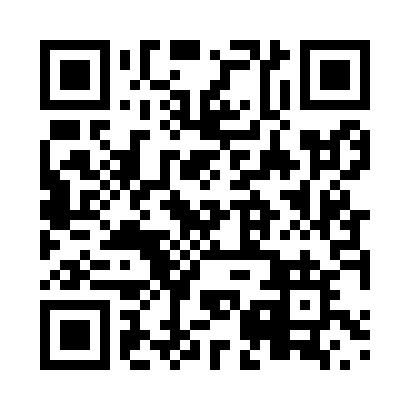 Prayer times for Harpurhey, Ontario, CanadaWed 1 May 2024 - Fri 31 May 2024High Latitude Method: Angle Based RulePrayer Calculation Method: Islamic Society of North AmericaAsar Calculation Method: HanafiPrayer times provided by https://www.salahtimes.comDateDayFajrSunriseDhuhrAsrMaghribIsha1Wed4:466:171:236:228:2910:002Thu4:456:161:236:228:3010:023Fri4:436:151:226:238:3110:034Sat4:416:131:226:248:3210:055Sun4:396:121:226:248:3310:066Mon4:376:111:226:258:3410:087Tue4:366:091:226:268:3610:108Wed4:346:081:226:268:3710:119Thu4:326:071:226:278:3810:1310Fri4:316:061:226:288:3910:1511Sat4:296:051:226:288:4010:1612Sun4:276:031:226:298:4110:1813Mon4:266:021:226:308:4210:1914Tue4:246:011:226:308:4310:2115Wed4:226:001:226:318:4410:2316Thu4:215:591:226:318:4510:2417Fri4:195:581:226:328:4710:2618Sat4:185:571:226:338:4810:2719Sun4:165:561:226:338:4910:2920Mon4:155:551:226:348:5010:3021Tue4:145:551:226:358:5110:3222Wed4:125:541:226:358:5210:3323Thu4:115:531:236:368:5310:3524Fri4:105:521:236:368:5410:3625Sat4:095:511:236:378:5410:3826Sun4:075:511:236:378:5510:3927Mon4:065:501:236:388:5610:4028Tue4:055:491:236:388:5710:4229Wed4:045:491:236:398:5810:4330Thu4:035:481:236:408:5910:4431Fri4:025:481:236:409:0010:45